     DRIVER’S LICENCE                                Document ID:VS-01051955FACTUALIZEDTRUST 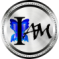 Reference name:  veronika slobodná___________________Duly factualized on 01.May 1955In any time and any drive by vehicle, on any land, sea or in air, full due discretion, determination, responsibility, accountability, and liability of Original, are the Original Security and Guarantee;This Original Factualized Trust governed by Original, is duly factualized and noticed on 01.May 1955 (BE'ing), and  duly verified with reference name veronika slobodná,  inclusive specific and particular due verification of being, in perpetuity: Trust: Original, factualized; Essence: Original; Signature: Original; Depository: Original; Original Depository Reference Name: veronika slobodná, and idem sonan; Trustee: Original, by Original Depository; Operation: Original; Factualized: 01.May 1955; Domicile: Original; Deposits: Original; Currency and Value: Original, Limitless; Authority and Authentication: Original; Authorization: Original-Pre-authorized, pre-approved, pre-paid, and pre-deposited, in perpetuity; Issues: Original; Notices: Original; Governing Law: Original; Jurisdiction: Original; Verified: Original; Security: Original; Guarantee: Original; Title: Original; Network: Original; Transfers: Original, OD2OD; Clearing and Settlement: Original; Account Number:  XXXXX7283; Account Name/Names:  VERONIKA SLOBODNÁ, 01. May 1955; The ORIGINAL DUE DECLARATION AND NOTICE OF FACTUALIZED TRUST is duly effective as of 21.September 2021, in perpetuity. Said ORIGINAL DUE DECLARATION AND NOTICE OF FACTUALIZED TRUST  and related ORIGINAL DUE DECLARATION OF ISSUE BY ORIGINAL DEPOSITORY with reference number FT-DODD-IAM-VS01051955 restated and incorporated by reference as if set forth in full;1/2               ALL RIGHTS RESERVED            DRIVER’S LICENCE                 Document ID: VS-01051955DECLARATION OF FACTS UILO UCC Doc. No. 2012127914: “...That any and all CHARTERS, inclusive of The United States Federal Government, UNITED STATES, “STATE of ...", Inclusive of any and all abbreviations, idem sonans, or other legal, financial or managerial forms, any and all international equivalents, inclusive of any and all OFFICES, inclusive of any and all OFFICERS, PUBLIC SERVANTS, EXECUTIVE ORDERS, TREATIES, CONSTITUTIONS, MEMBERSHIP, ACTS, and any and all other contracts and agreements made thereunder and thereby, are now, void, worthless, or otherwise cancelled, unrebutted; ...”, never rebutted; UCC Doc. File No.'s 2012127810, 2012127854, 2012127907, 2012127914, restated and incorporated here by reference as if set forth in full;NOTICE TO PRINCIPAL IS NOTICE TO AGENT AND NOTICE TO AGENT IS NOTICE TO PRINCIPAL, public policy UCC 1-103, ALL RIGHT RESERVED, without prejudice, public policy, UCC 1-308; A FACSIMILE OR DIGITAL COPY OF THIS ORIGINALLY EXECUTED WRITTEN DRIVER’S LICENCE SHALL BE LEGALLY BINDING AS AN ORIGINAL AND IT IS EFFECTIVE IMMEDIATELY.Issuing authority: Original, without prejudice, nunc pro tunc praeterea preterea;  Date of issue: 21/September/2021________________________Original, veronika slobodná1/2               ALL RIGHTS RESERVED